.Start the dance after the first 32 counts. You will be starting the dance 8 counts before the lyricsROCK, RECOVER, RIGHT COASTER STEP, STEP, TOE TOUCH, ½ TURN TWISTSTEP, TOE TOUCH, LEFT SHUFFLE, STEP, ½ PIVOT, QUICK ROCK-RECOVER-STEPCROSS STEP, SIDE STEP, TURNING LEFT SAILOR STEP, ROCK, RECOVER, STEP LOCK BACKWARDSTOE TOUCH, ½ PIVOT, QUICK ROCK-RECOVER-STEP, CROSS STEP, SIDE STEP, LEFT COASTER WITH ¼ TURNREPEATWhen finishing the dance, during the last "7&8" count feel free to do a turning coaster stepLife Is A Highway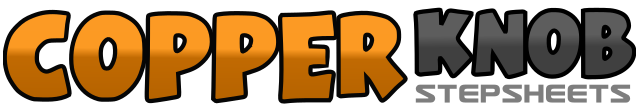 .......Count:32Wall:4Level:Improver.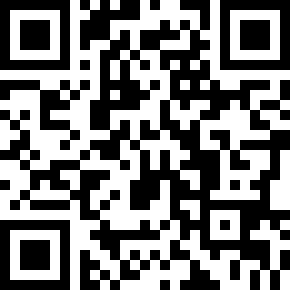 Choreographer:Michael Diven (USA) & Lynne Flanders (USA)Michael Diven (USA) & Lynne Flanders (USA)Michael Diven (USA) & Lynne Flanders (USA)Michael Diven (USA) & Lynne Flanders (USA)Michael Diven (USA) & Lynne Flanders (USA).Music:Life Is a Highway - Rascal FlattsLife Is a Highway - Rascal FlattsLife Is a Highway - Rascal FlattsLife Is a Highway - Rascal FlattsLife Is a Highway - Rascal Flatts........1-2Rock forward on right foot, recover weight back to left3&4Right coaster step in place5-6Step forward on left foot, tap right toe behind left foot7&8Twist heels left, right, left while pivoting ½ turn to the right1-2Step back on right foot, tap left toe across the right foot3&4Left shuffle forward stepping left, right, left5-6Step forward on right foot, pivot ½ turn to the left7&8Cross rock right over left foot, recover weight back to left and step right foot to right side1-2Cross left foot over right foot, side step right foot to the right side3&4Left sailor step with a ½ turn left stepping left, right, left5-6Rock forward on right foot, recover weight back to left7&8Step right foot back, lock left foot across right, step back on right1-2Touch left toe back, pivot ½ turn left3&4Quick rock step right across left, recover weight back to left foot, step right foot to right side5-6Cross step left over right, right foot to right side7&8Left coaster step with a ¼ turn to the left